ЕСЕЛЬСОН СЕМЁН БОРИСОВИЧ 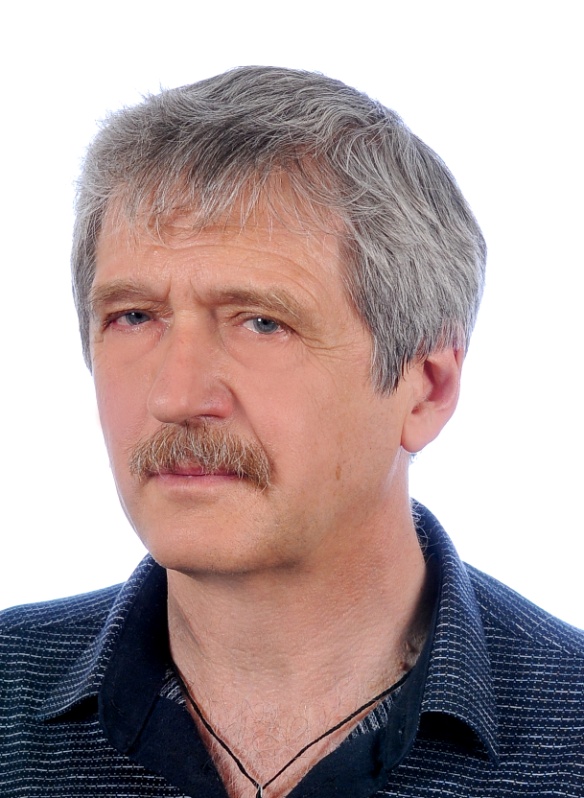 Базовое высшее образованиеРостовский Государственный университет (СССƤ, 1971-1976).
Уральский Государственный университет (СССƤ, 1979-1984).
Дополнительное образование, переподготовкаВысшая школа по промышленной социологии при ИСИ АН СССƤ (СССƤ, 1983-1985).Центр подготовки тренеров видеотренингов делового общения при Таллинском Государственном педагогическом институте (СССƤ, 1985-1987).Стажировки по проведению организационно-деятельностных игр и СМД-методологии у Георгия Петровича Щедровицкого (СССР, 1987-1991).Супервизии и стажировки в программах по прикладной конфликтологииУ.Линкольна (СССР, 1991 - Россия 1992).Центр китайских традиционных видов спорта при ЦНИИ спорта Госкомспорта СССР (СССР, 1990 – Россия, 1995).Институт управления земли Нижняя Саксония (ФРГ, 1993).Институт гуманистической и экзистенциальной психологии (Литва, 1998-2000).МИСАО (Россия, 2017-2018)Стажировки  исупервизии  у  Александра Ефимовича Алексейчика (Литва, с 1988 по настоящее время).Членство в профессиональных ассоциацияхВосточно-Европейская Ассоциация экзистенциальной терапии (ВЕАТ), действительный член,Британское общество экзистенциального анализа, действительный член,Общероссийская профессиональная психотерапевтическая лига, действительный член,Межрегиональное объединение экзистенциального консультирования и терапии,       действительный членЕвропейская Федерация экзистенциальной терапии, член-учредитель

Общественная деятельность  в профессиональных сообществах Европейская Федерация экзистенциальной терапии, Член Правления (с 2016 г.)Восточно-Европейская Ассоциация экзистенциальной терапии  (с 2000 по 2008 гг., член Правления),Межрегиональное объединение экзистенциального консультирования и терапии, Президент (с 2017 г.)Международный русскоязычный журнал «Экзистенциальная традиция: философия, психология, психотерапия» (с 2002 г. по наст. время, гл. редактор),Южный Всероссийский форум по прикладной психологии,  психотерапии и консультированию (с 2013 по наст. время., со-председатель Оргкомитета),Поволжский Форум по прикладной психологии,  психотерапии и консультированию (с 2018 г,  член Оргкомитета)СРО «Союз психотерапевтов и психологов» (с 2016г. по наст. время, со-председатель совета по стратегии развития),I Всемирный Конгресс по экзистенциальной терапии Лондон, 2015 (с 2013 по 2015гг., член Оргкомитета),Общероссийская профессиональная психотерапевтическая лига, Руководитель модальности «Экзистенциальная терапия» (с 2018 г.)Сферы текущей деятельностиРуководитель совета Международного Института экзистенциального консультирования (МИЭК),
Экзистенциальный консультант и терапевт, ведёт частную практику.Сферы профессиональных, научных интересовЭкзистенциальное богословие.
Экзистенциальное мировоззрение и его истоки.Дополнительные сведенияОпыт работы в сфере прикладной психологии и психотерапии:
С 1981 года - осуществление индивидуального консультирования,
С 1982 года - осуществление посредничества в переговорах, примирительных процедур, предотвращение конфликтов,
С 1988 года - проведение бизнес-тренингов III поколения (видеотренингов),
С 1990 года - осуществление индивидуальной терапии,
С 1991 года - проведение экзистенциальных терапевтических групп.ИнновацииСоздатель первой в России (1999г.) долговременной системы  подготовки экзистенциальных консультантов и терапевтов (МИЭК)Разработчик экзистенциального проекта «Память будущих поколений».
Один из создателей и реализаторов жанра экзистенциальной групповой терапии «Экзистенциальное путешествие».
Один из создателей экзистенциальной сказкотерапии, автор многочисленных экзистенциальных терапевтических сказок.
Создатель жанра экзистенциальной групповой терапии - «нарративный камертон».

Прочее:
Создатель и первый председатель Ростовского клуба авторской песни (с 1978 по 1980 гг.),Создатель и  руководитель одной из крупнейших служб социального развития предприятия в Минавиапроме СССР (1979-1989 гг.)
Член последней советской делегации на Европейском Конгрессе по групповой психотерапии (Будапешт, 1990 г.),
Преподаватель санкт-петербургского экспериментального факультета конфликтологии, визит-профессор отделения конфликтологии Санкт-Петербургского госуниверситета (Санкт-Петербург, 1991-1993 гг,, 1994-1997 гг.).